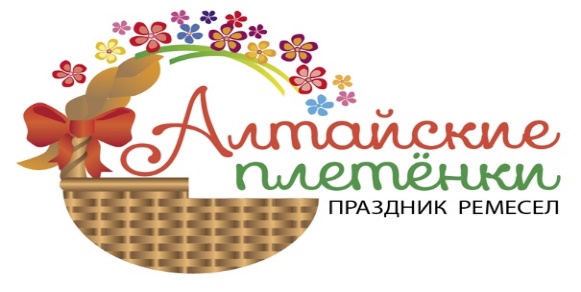 Усадьба «Сокол» «Алтайские плетенки» 17-19 августа17 августа19.00 – 20.00 - «Сказку плести – не хозяйство вести!» - открытие праздника с участием мастеров и творческих коллективов.20.30 – 22.00 «Лабиринт – заплетись – шоу»: развлекательная программа в парке лабиринтов18 августа10.00 – 17.00 – «Заплетай, Алтай!» - ярмарка ремесел, мастер-классы, выставка плетеных изделий из музеев Алтайского края 17.00 – 19.00. «Приплетайся к нам!» - розыгрыш лотереи и приза зрительских симпатий  «Алтайский плетеШОК»20.00 – 21.00 «От чего язык заплетается…» - развлекательное щоу21.00-22.00 – концерт Болота Байрышева (алтайское горловое пение) 19 августа10.00- 14.00 –Народные гулянья «Спас – мед и яблочки припас!»В программе:- «В гостях у пасечника»: экскурсии и дегустации медовой продукции Усадьбы «Сокол» - «Ярмарка ремесел»: выставка-продажа мастеров Алтайского края - «Варвара-краса, длинная коса» - интерактивное шоу-программа с плетением кос, венков -- «Вкусные плетенки»: дегустация выпечки, мастер-классы по народной кулинарии - Концерт творческих коллективов Алтайского края13.00 – 14.00 Закрытие праздника «Алтайские плетенки», награждение участников-мастеров, фольклорных коллективов ПРИПЛЕТАЙТЕСБ К НАМ!!!!